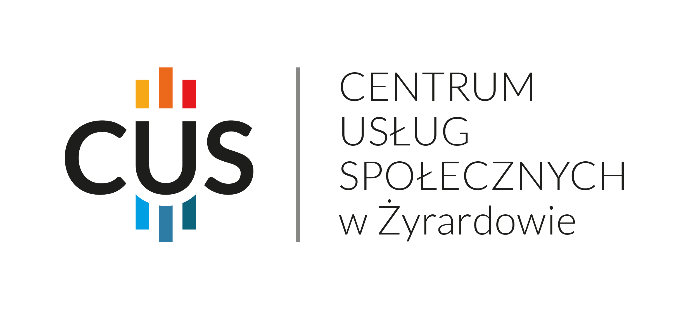 ul. Piaskowa 21/23, 96-300 Żyrardówtel. +48 (46) 855-31-26 | fax +48 (46) 855-36-59e-mail: sekretariat@cus-zyrardow.plwww.cus-zyrardow.plZałącznik nr 1 do zapytania ofertowegonr 02/MDS/CUS/2024 z dnia 19 kwietnia 2024 r.   Zamawiający:     Miasto Żyrardów – Centrum Usług Społecznych w ŻyrardowieFORMULARZ OFERTYDO ZAPYTANIA OFERTOWEGO NR 02/MDS/CUS/2024na organizację i przeprowadzenie działań w ramach zadania pn. „Senior- Artysta bez czasu 
i granic” współfinansowanego ze środków Samorządu Województwa Mazowieckiego w  ramach Instrumentu Wsparcia Inicjatyw Rad Seniorów pn. „Mazowsze dla Seniorów 2024”  Cena za usługęZa realizację usługi opisanej w niniejszej ofercie przedstawiamy następujące cenę brutto…………………… zł (słownie: …………………….…………………………………..)Oświadczenie o chęci skorzystania z wolontariuszy Centrum Usług Społecznych 
w ŻyrardowieWyrażamy chęć* / Nie wyrażamy chęci* skorzystania z wolontariuszy Centrum Usług Społecznych w Żyrardowie w liczbie …………….. oraz zobowiązujemy się 
do przeprowadzenia przed działaniem szkolenia dla wolontariuszy. * niepotrzebne skreślićOświadczenia oferentaOświadczamy, że w cenie oferty zostały uwzględnione wszystkie koszty wykonania zamówienia, zgodnie ze wymaganiami określonymi w Zapytaniu ofertowym.Oświadczamy, że spełniamy wszystkie wymagania postawione dla Wykonawcy 
w Zapytaniu ofertowym.Oświadczamy, że uważamy się za związanych niniejszą ofertą przez okres  30 dni.Oświadczamy, że wszystkie dokumenty załączone do niniejszej oferty, jako załączniki stanowią integralną jej część i są zgodne z wymaganiami określonymi w „Zapytaniu ofertowym”.………………………………………………………………………..Data i podpis osoby/osób reprezentujących OferentaZałączniki do oferty:Wypis z rejestru, w którym zarejestrowany jest Oferent, jeżeli nie ma możliwości uzyskania
go z ogólnodostępnych rejestrów (KRS, CEIDG).Referencje potwierdzające doświadczenie w zakresie wcześniej realizowanych przedsięwzięć.*Oświadczenie dotyczące wykluczenia Wykonawcy.Pełnomocnictwo do reprezentowania Wykonawcy***skreślić, jeżeli wykonawca nie składa referencji**skreślić, jeżeli Wykonawca nie działa przez pełnomocnikaNazwa oferentaAdresNIPRejestr Centralna Ewidencja i Informacja o Działalności Gospodarczej Krajowy Rejestr Sądowy Inne, jakie ………………………………………………………………Osoba 
do kontaktutelefone-mail